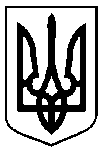 Сумська міська радаУПРАВЛІННЯ АРХІТЕКТУРИ ТА МІСТОБУДУВАННЯвул. Воскресенська, 8А, м. Суми, 40000, тел. (0542) 700-103, e-mail: arh@smr.gov.uaНАКАЗ № 11-ам. Суми									           19.07.2019Відповідно до Тимчасового порядку реалізації експериментального проекту з присвоєння адрес об’єктам будівництва та об’єктам нерухомого майна, затвердженого постановою Кабінету Міністрів України від 27.03.2019   № 367, керуючись пунктом 1.1 Розділу І, підпунктом 2.3.3 пункту 2.3 Розділу ІІ Положення про управління архітектури та містобудування Сумської міської ради, затвердженого рішенням Сумської міської ради від 27.04.2016 № 662-МР (зі змінами)НАКАЗУЮ:1. Змінити адресу: Сумська обл., Сумський район, сільська рада Червоненська, «Рось» товариство забудовників житлового масиву» об’єднання громадян, вул. Микитинська, 1, об’єкту нерухомого майна – житловому будинку загальною площею 276,5 кв.м з господарськими будівлями та спорудами (літера А-2 згідно з планом технічного паспорту), розташованому на земельній ділянці з кадастровим номером 5924788700:01:002:1201 (власник 1) у результаті зміни назви адміністративно-територіальної одиниці, на адресу:      м. Суми, вул. Микитинська, 1.2. Заявнику у встановленому законодавством порядку забезпечити внесення відповідних відомостей (змін) до Державного реєстру речових прав на нерухоме майно.3. Організацію виконання наказу покласти на начальника відділу генерального  плану та архітектурного планування управління архітектури та містобудування Сумської міської ради Фролова О.М.В.о. начальника управління                                              О.О. БондаренкоКругляк 700-106Розіслати: Фролову О.М., заявнику, до справиЗ наказом ознайомлені:Про зміну адреси об’єкту нерухомого майна (житловому будинку), що розташований по  вул. Микитинська, 1 в м. СумиПосадаДатаПідписПІБНачальник відділу генерального  плану та архітектурного плануванняО.М. ФроловГоловний спеціаліст відділу генерального  плану та архітектурного плануванняО.С. Кругляк